Бекітемін: Мектеп: №148 қазақ орта мектебі КММСабақ барысы:Бөлімі:Бөлімі:Мәтінді есептерМәтінді есептерМәтінді есептерПедагогтың аты-жөні:Педагогтың аты-жөні:Жұман Фариза ЖүсіпназарқызыЖұман Фариза ЖүсіпназарқызыЖұман Фариза ЖүсіпназарқызыКүні:Күні:19.02.2021 ж19.02.2021 ж19.02.2021 жСынып: 5 «В.Г.Д.Е»Қатысқандар саны: Қатысқандар саны: Қатыспағандар саны:Қатыспағандар саны:Сабақтың тақырыбы:Ондық бөлшектерді натурал санға бөлу. Ондық бөлшекті ондық бөлшекке бөлу.Ондық бөлшектерді натурал санға бөлу. Ондық бөлшекті ондық бөлшекке бөлу.Ондық бөлшектерді натурал санға бөлу. Ондық бөлшекті ондық бөлшекке бөлу.Ондық бөлшектерді натурал санға бөлу. Ондық бөлшекті ондық бөлшекке бөлу.Оқу бағдарламасына сәйкес оқыту мақсаттары:5.1.2.28 ондық бөлшекті натурал санға және ондық бөлшекке бөлуді орындау.5.1.2.28 ондық бөлшекті натурал санға және ондық бөлшекке бөлуді орындау.5.1.2.28 ондық бөлшекті натурал санға және ондық бөлшекке бөлуді орындау.5.1.2.28 ондық бөлшекті натурал санға және ондық бөлшекке бөлуді орындау.Сабақтың мақсаттары:Барлық оқушылар істей алады: ондық бөлшектерді натурал санға бөле алады.Оқушылардың көпшілігі істей: Жай бөлшектерді ондық бөлшекке айналдырып бөлу амалдарын орындай алады.Кейбір оқушылар істей алады: Ондық бөлшекті ондық бөлшекке бөліп,  тиімді тәсілмен есептер шығара алады.Барлық оқушылар істей алады: ондық бөлшектерді натурал санға бөле алады.Оқушылардың көпшілігі істей: Жай бөлшектерді ондық бөлшекке айналдырып бөлу амалдарын орындай алады.Кейбір оқушылар істей алады: Ондық бөлшекті ондық бөлшекке бөліп,  тиімді тәсілмен есептер шығара алады.Барлық оқушылар істей алады: ондық бөлшектерді натурал санға бөле алады.Оқушылардың көпшілігі істей: Жай бөлшектерді ондық бөлшекке айналдырып бөлу амалдарын орындай алады.Кейбір оқушылар істей алады: Ондық бөлшекті ондық бөлшекке бөліп,  тиімді тәсілмен есептер шығара алады.Барлық оқушылар істей алады: ондық бөлшектерді натурал санға бөле алады.Оқушылардың көпшілігі істей: Жай бөлшектерді ондық бөлшекке айналдырып бөлу амалдарын орындай алады.Кейбір оқушылар істей алады: Ондық бөлшекті ондық бөлшекке бөліп,  тиімді тәсілмен есептер шығара алады.Бағалау критерийлеріОндық бөлшектерді натурал санға бөле алады.Ондық бөлшектерді натурал санға бөле алады.Ондық бөлшектерді натурал санға бөле алады.Ондық бөлшекті ондық бөлшекке бөліп,  тиімді тәсілмен есептер шығара алады.Сабақтың кезеңі/уақытПедагогтың әрекетіПедагогтың әрекетіОқушының әрекетіОқушының әрекетіБағалауРесурстарБасы 8 минутОндық бөлшек дегеніміз не?Ондық таңбалар дегеніміз не?Ондық бөлшекті қалай жазамыз және оқимыз?Ондық бөлшек дегеніміз не?Ондық таңбалар дегеніміз не?Ондық бөлшекті қалай жазамыз және оқимыз?Оқушылар сұраққа жауап береді.Оқушылар сұраққа жауап береді.Өзін-өзі бағалау.Ортасы10 минут7 минут10 минутТапсырмалар: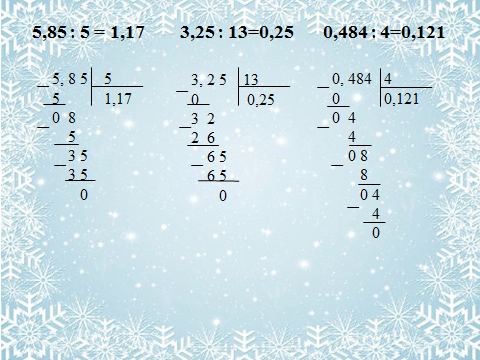 Сараланған тапсырма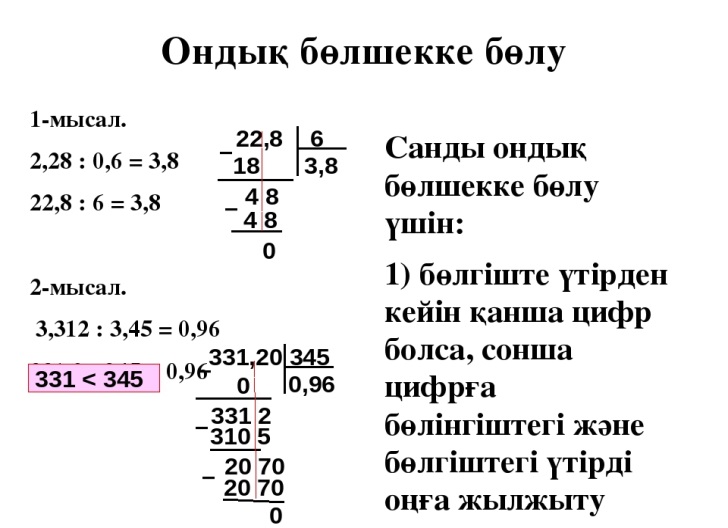 Тапсырмалар:Сараланған тапсырмаДескриптор-Ондық бөлшектерді қосу, азайтуды біледі.-Көбейту кестесін біледі.-Ондық бөлшектерді натурал санға бөле алады.Оқушылар берілген есептерді шығарады.Дескриптор- Ондық бөлшектерді натурал санға бөле алады.-Ондық бөлшектерді оқу мен жазу ережелерін нақты қолдана алады.-Тиімді тәсілмен есептер шығара алады.\Дескриптор-Ондық бөлшектерді қосу, азайтуды біледі.-Көбейту кестесін біледі.-Ондық бөлшектерді натурал санға бөле алады.Оқушылар берілген есептерді шығарады.Дескриптор- Ондық бөлшектерді натурал санға бөле алады.-Ондық бөлшектерді оқу мен жазу ережелерін нақты қолдана алады.-Тиімді тәсілмен есептер шығара алады.\Өзара бағалау.Дискрипторды негізге алады.Қалыптастырушы бағалауКері байланыс. Смайлик арқылы бағалау.Өзара бағалау.Дискрипторды негізге алады.Қалыптастырушы бағалауКері байланыс. Смайлик арқылы бағалау.Оқулық.Ғаламтордан алынған қосымша тапсырмалар.Ғаламтордан алынған қосымша тапсырмаларСоңы5 минутСоңы5 минутРефлексия «Бағдаршам» әдісіҚызыл түс-Түсінген жоқпын.Сары түс-тақырып бойынша әлі де мен  ізденуім керек. Жасыл түс-бүгінгі сабақ мен үшін қызықты болды. Барлығы түсінікті.Жаңа тақырып бойынша қорытынды жасайды.